Tipo de peticionario     Breve descripción del proyecto y objetivos previstos: .Autobaremación del proyecto:Seleccione para cada una de las líneas de ayuda el dato que le corresponda según las opciones que aparecen en cada uno de los desplegables.Declaro bajo mi responsabilidad que todos los datos que anteceden son ciertos y que a tal fin me comprometo a comunicar al Grupo de Acción Local cualquier modificación de los mismos, a facilitarle cuantos documentos me sean requeridos.En caso de no serlo en el momento de la presente solicitud, me comprometo a darme de alta como autónomo o dar de alta mi empresa.Me comprometo a formalizar una solicitud de ayuda LEADER del programa de ayudas de la Medida 19 (Submedidas 19.2, 19.3 Y 19.4) del PDR 14/20 de Castilla-La Mancha.En  , a   El/La Peticionario/a o RepresentanteFdo.: …………………………..……De conformidad con la Ley Orgánica 15/1999, de 13 de diciembre, de Protección de Datos de Carácter Personal (LOPD), los datos suministrados quedarán incorporados en un fichero automatizado e inscrito en el registro de la Agencia Española de Protección de Datos por esta Administración, siendo utilizados exclusivamente para los fines para los que han sido recogidos. Así mismo, los interesados podrán ejercer sus derechos de acceso, rectificación, cancelación y oposición, en cumplimiento de lo establecido en la LOPD.2020-2021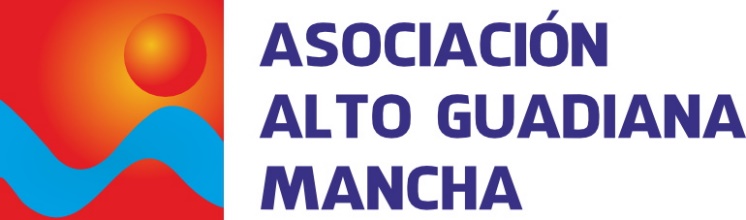 SOLICITUD DE AYUDAConvocatoria: Ayudas para la elaboración del plan empresarial y tramitación del expediente administrativo.Convocatoria: Ayudas para la elaboración del plan empresarial y tramitación del expediente administrativo.Convocatoria: Ayudas para la elaboración del plan empresarial y tramitación del expediente administrativo.Título del proyecto que va a realizar:                                                                                                Fecha de entrada:                                    Número de registro de entrada: Localización de la inversión: Título del proyecto que va a realizar:                                                                                                Fecha de entrada:                                    Número de registro de entrada: Localización de la inversión: Título del proyecto que va a realizar:                                                                                                Fecha de entrada:                                    Número de registro de entrada: Localización de la inversión: NIF/CIF del peticionario: Nombre o razón social: Domicilio: E-mail:  Teléfono móvil:Localidad:                                          Código postal:                     Número de cuenta / IBAN:                                                              (Entidad)  (Oficina)     (D.C.)     (Número de cuenta)NIF/CIF del peticionario: Nombre o razón social: Domicilio: E-mail:  Teléfono móvil:Localidad:                                          Código postal:                     Número de cuenta / IBAN:                                                              (Entidad)  (Oficina)     (D.C.)     (Número de cuenta)NIF/CIF del peticionario: Nombre o razón social: Domicilio: E-mail:  Teléfono móvil:Localidad:                                          Código postal:                     Número de cuenta / IBAN:                                                              (Entidad)  (Oficina)     (D.C.)     (Número de cuenta)NIF del representante: Nombre del representante: En calidad de: NIF del representante: Nombre del representante: En calidad de: NIF del representante: Nombre del representante: En calidad de: Línea 1. Ayudas a la elaboración del plan empresarialLínea 1. Ayudas a la elaboración del plan empresarialLa localidad de la inversión tieneLa ayuda es de (€) Soy…La ayuda es de (€) La inversión (sin IVA) es de…La ayuda es de (€) El proyecto es de…La ayuda es de (€) Me corresponde una ayuda de (€)Línea 2. Ayudas a la tramitación del expediente administrativoLínea 2. Ayudas a la tramitación del expediente administrativoLa localidad de la inversión tieneLa ayuda es de (€) Soy…La ayuda es de (€) La inversión (sin IVA) es de…La ayuda es de (€) El proyecto es de…La ayuda es de (€) Me corresponde una ayuda de (€)Documentación que se adjunta:EstadoPersona física: DNI. Persona jurídica: CIF de la empresa y DNI del representanteCertificados (en caso de discapacidad)Acreditación del porcentaje de socios jóvenes, mujeres o discapacitados, en su caso.